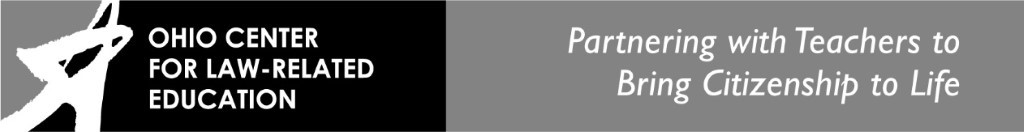 Constitution Camp October 28-29, 2019 Ohio Center for Law-Related Education 1700 Lake Shore Dr. Columbus, OH 43204 The Separation of Powers Monday, October 28Tuesday, October 29 9:00 a.m.Registration Opens; Light Breakfast Provided 9:30 Welcome, Introductions 9:45 The Presidential Signing Statement Speaker: Dr. Christopher Kelley, Assistant Teaching Professor, Miami       University Department of Political Science 11:15 Teaching Strategies Kelly Masterson, How to Read Texts like a Lit Professor12:00 p.m.Lunch (provided) 12:30Authentic Assessment: What are We the People: The Citizen and the Constitution and simulated congressional hearings? 1:15 Authentic Assessment: Simulated Congressional Hearing Preparation 2:45 Authentic Assessment: Simulated Congressional Hearing Practice Run3:30 We the People Q&A with Teacher Mentors4:30Debrief & Dismiss 9:00 a.m. Registration Opens; Light Breakfast Provided 9:30 Welcome, Introductions 9:45 Teaching Strategies  Ryan Suskey, Authentic Intellectual WorkDanielle Wilmot, Serial Testimony10:45 Congressional Investigation and ImpeachmentSpeaker: A. Christopher Bryant, Rufus King Professor of Constitutional Law, University of Cincinnati12:00 p.m.Lunch (provided) 12:30  Serial Testimony Debrief 1:00  Authentic Assessment: What is Moot Court? 1:45 Authentic Assessment: Moot Court Preparation 2:45 Authentic Assessment: Moot Court Practice Run3:30 Debrief & Dismiss 